Pruszków, 08.12.2021WPP.6733.9.2021OBWIESZCZENIE O POSTANOWIENIUNa podstawie art. 49  Ustawy z dnia 14 czerwca 1960 r. Kodeks  postępowania administracyjnego (t.j. Dz. U. z 2021 r. poz. 735 z późn.zm.), art. 50 ust.1 oraz art. 53 ust.1 ustawy  z dnia 27 marca 2003r. o planowaniu i zagospodarowaniu przestrzennym –  ( t.j. Dz.U. 2021 r., poz. 741 z późn.zm.) Prezydent Miasta Pruszkowa zawiadamiawłaścicieli i wieczystych użytkowników nieruchomości usytuowanych w sąsiedztwie planowanej inwestycji, że na wniosek Gminy Miasta Pruszków,   wydane zostało postanowienie o uzupełnieniu rozstrzygnięcia decyzji Nr 15/L/2021 z dn. 27.09.2021 r. w sprawie wydania decyzji o ustaleniu lokalizacji inwestycji celu publicznego dla zamierzenia polegającego na budowie parkingów „Parkuj i Jedź” wraz z budową drogi i niezbędną infrastrukturą techniczną na części działek nr ew. 73, 74/6, 74/7, 82/7 ob. 23 położonych w Pruszkowie w sąsiedztwie stacji WKD, realizowanych w ramach Zintegrowanych Inwestycji Terytorialnych (ZIT) na terenie Warszawskiego Obszaru Funkcjonalnego (WOF) w związku z porozumieniem partnerskim dot. redukcji emisji zanieczyszczeń i rozwoju komplementarnych form transportu, na wniosek złożony  przez Gminę Miasto Pruszków w dniu  15.10.2021r.Zainteresowanym stronom postępowania służy prawo zapoznania się z postanowieniem w Wydziale Planowania Przestrzennego Urzędu Miasta w Pruszkowie ul. Kraszewskiego 14/16 w godzinach pracy urzędu,  w terminie 14 dni od dnia ogłoszenia, po wcześniejszym kontakcie telefonicznym (poniedziałek 8 00-18 00, wtorek - czwartek 8 00- 16 00, piątek 8 00- 14 00).Z upoważnienia Prezydenta Miasta PruszkowaNaczelnik Wydziału Planowania PrzestrzennegoKrystyna Sławińska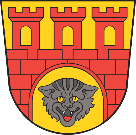 Prezydent Miasta Pruszkowaul. J. I. Kraszewskiego 14/1605-800 Pruszkówtel. 22 735 88 88fax. 22 758 66 50www.pruszkow.plprezydent@miasto.pruszkow.pl